Datum zadání:		Ročník:						třída:		Vyučující:			Mgr. Lucie Šaradín HrbkováPředmět:   			ČJ – MPříprava číslo:			Termín odevzdání:   	Poznámka vyučujícího:	Na e-mailovou adresu lucie.hrbkova@zsuj.cz pošlete vyfocené úkoly:práce k dobrovolnému odeslánímyšlenková mapaDo mapy nyní budeme vlepovat otevírací okénka s dalšími informacemi. Může to vypadat třeba takto: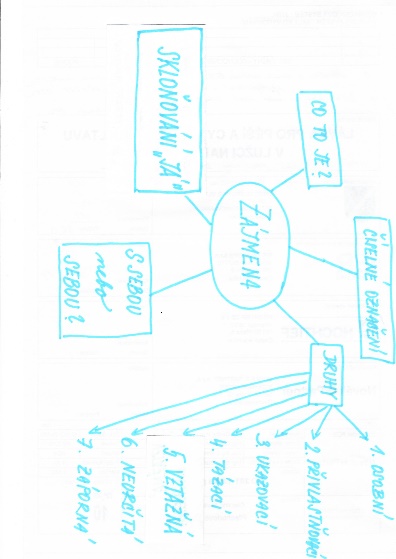 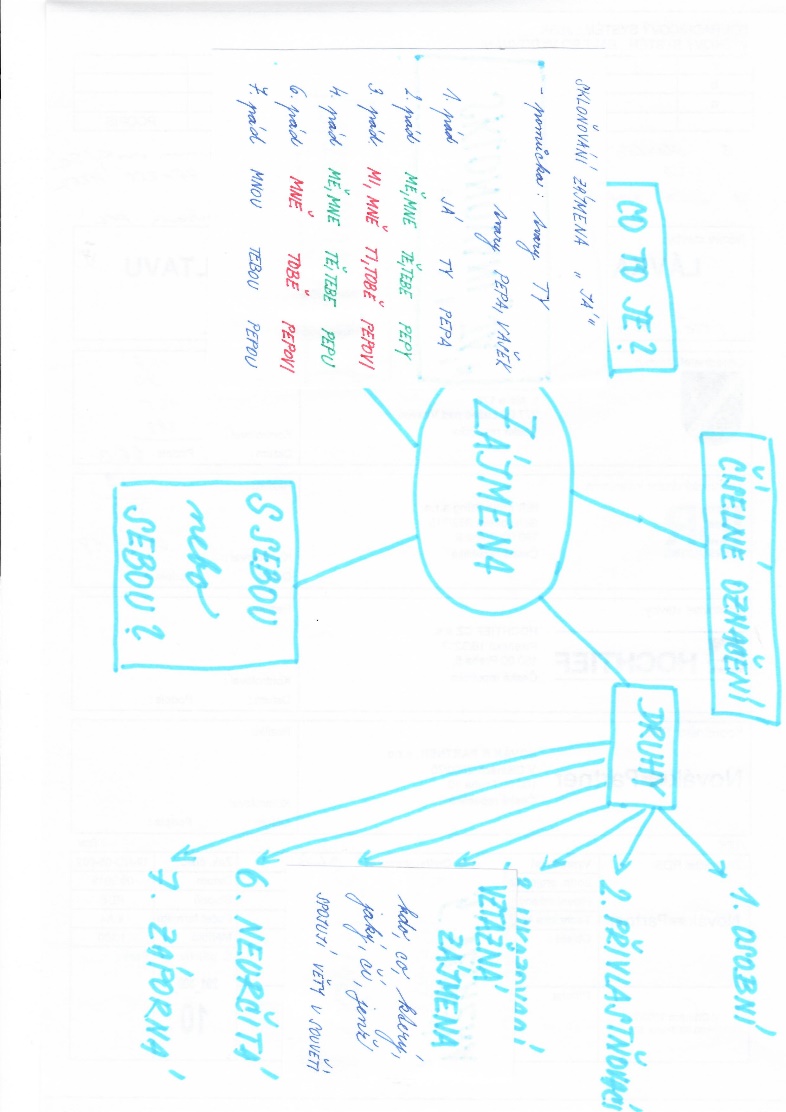 Nebo si k druhům zájmen můžete pomocí kolíčků na prádlo připevnit kartičky se zájmeny, která jste používali v ranních úkolech. Otevřené okénko obsahuje důležité informace. Postupně si doplňte všechna okénka a zopakujte si tak vše důležité o zájmenech. Ke kontrole zapsaných údajů používejte učebnici. Budete-li chtít, pošlete mi obrázky svých myšlenkových map. Je dobré mít mapu někde vystavenou a občas do ní nahlédnout ŘEŠENÍ Z 15. 4.M 3. díl učebnice s. 21/cv. 3	Více stránek přečetl Slávek.vlastivěda	Hledaným politikem je Dr. František Soukup, který se narodil v Kamenné Lhotě u Čestína.  Chyba v učebnici spočívá v uvedení nesmyslného roku podepsání Mnichovské dohody – nacházíme se ve 20. století.MNICHOVSKÁ DOHODAVe 30. letech se hospodářství dostalo do krize. Bída nejvíce zasáhla Německo, kde se moci ujal Adolf Hitler. V Československu bylo nejvíce zasažené pohraničí, kde žila velká německá menšina. Němci požadovali odtržení pohraničního území a připojení Sudet k Německé říši. Novým prezidentem Československa se stal Eduard Beneš. V září 1938 se zástupci čtyř evropských mocností (Německa, Francie, Velké Británie, Itálie) sešli v Mnichově, kde podepsali dokument, kterým Československo muselo darovat své pohraničí Německu. Zástupci Československa nebyli na jednání přítomni ani se nevyžadoval jejich souhlas s dohodou. český jazykranní úkol – opakování ZÁPORNÁ ZÁJMENAPS s. 55/cv. 1procvičování užití předpon S-, Z-, VZ-PS s. 21/cv. 6procvičování nového učiva – SKLOŇOVÁNÍ OSOBNÍCH ZÁJMEN JÁ, TY, SEPS s. 56/cv. 4matematikaslovní úlohy na výpočet neznámého celku z jeho známé části3. díl učebnice s. 20/cv. 3 + 4U cv. 3 vypočítej celkový počet žáků šestého ročníku. U cv. 4 vypočítej celkový počet koláčů.navíc 3. díl učebnice s. 20/cv. 5